بسمه تعالي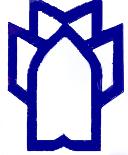 دانشگاه علوم پزشكي وخدمات بهداشتی                                                              درماني كرمانشاهمرکز مطالعات و توسعه آموزش علوم پزشکیکارشناس مسئول واحد ارزشیابیفروغ زنگنه1مقدمه :ارزشیابی یک فرایند نظام مند برای جمع آوری، تجزیه و تحلیل و تفسیر اطلاعات می باشد که به منظور کنترل دقیق پیشروی برنامه ها به سوی اهداف از پیش تعیین شده و برای درک مقرون به صرفه بودن و یا تعیین ارزش برنامه های در دست اجرا انجام می گیرد. همچنین ارزشیابی به معنای بررسی دقیق و عالمانه ابعاد مختلف برنامه مثل اثربخشی پروژه ها (به منظور بهینه سازی نتایج)، کارآیی و کیفیت است. به کمک ارزشیابی می توان ساختار فعالیت ها و سازماندهی برنامه را تجزیه و تحلیل کرد و محیط سیاسی و اجتماعی حاکم بر آن را مورد بررسی قرار داد. همچنین با بهره گیری از ارزشیابی می توان امکان دستیابی به اهداف و مقاصد و میزان اهمیت و هزینه بری آن ها را بررسی کرد. ارزشیابی جزء اساسی برنامه های آموزشی می باشد. برنامه ریزی برای ارزشیابی در زمان تعیین اهداف و همچنین نتایج مورد نظر انجام می گیرد . جزئیات وظایف و اهداف کلی واحد ارزشیابی1-ارزشیابی اساتید2-ارزشیابی برنامه3-نظارت بر اجرای فرایند ارزیابی درونی که در دانشکده ها صورت می گیرد .4-هماهنگی و پیگیری لازم جهت ارزشیابی بیرونی25-ترغیب اساتید به پیاده سازی روشهای نوین ارزیابی در ارزشیابی دانشجویان 6-برگزاری کمیته های علمی واحد ارزشیابی هر دو هفته یکبارآنالیز کمی و کیفی آزمون های دانشجویان به منظور تضمین حداکثرکیفیت برای امتحانات7-ارزشیابی آموزشی اعضای هیات علمی (ارزشیابی الکترونیکی)8-نظارت بر انجام تحلیل و ارتقاء سطح کیفی آزمون ها9-نظارت و برنامه ریزی ارزشیابی درونی گروه های آموزشی دانشکده ها10-طراحی ارزشیابی برنامه های آموزشی11-نظارت بر عملکرد دفاتر توسعه آموزش علوم پزشکی دانشکده ها12-پژوهش در ارزشیابی و ارزیابیاجرای طرح ضیافت اندیشه اعضای هیات علمی اهداف کلی 1-هدایت و نظارت بر اجرای روش های نوین آموزشی و ارزشیابی برای توسعه و ارتقای کیفیت آموزش دانشگاه2-سازماندهی، اجراء و نظارت بر ارزشیابی اعضای هیات علمی و فرایندهای یاددهی – یادگیری3-هدایت و نظارت بر فرایندهای ارزشیابی فراگیران و تحلیل نتایج آزمون ها با هدف ارتقای کیفی آزمون ها3مقایسه آنالیز آزمون های برگزار شده در دانشگاه در سال های 88-89-904برنامه هاي آتي      1. ارزشيابي برنامه هاي آموزشي از لحاظ مفيد بودن آن ها در جامعه     2. ارزشيابي بر اساس مستندات قطعي و تاثير آن در نحوه آموزش     3. ارزشيابي شيوه تدريس بر اساس روش هاي جديد و متدهاي بديع     4. ارزشيابي آزمون هاي آخر دورهلیست اعضای کمیته ارزشیابی5لیست اعضای کمیته ارزیابی درونیشماره تماس : 38378100-38378101-38378102  -  083شماره فاکس : 38367332  - 083نشانی : بلوار شهید بهشتی- محوطه بیمارستان طالقانی – مرکز مطالعات و توسعه آموزش علوم پزشکیایمیل : Zangeneh.forogh1358@gmail.com6